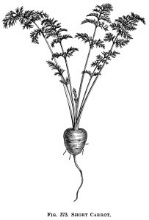 ThanksgivingPrix fixe menu$50.00 per personNibbles to shareFirst CourseButternut Squash or Seafood ChowderSecond CourseMesclun salad with balsamic dressing & shaved carrotThird CourseChoice of:Roasted turkey With traditional sidesOrBaked salmon With traditional sidesOrPrime rib With traditional sidesFourth CourseChoice of:Pecan pieOrPumpkin pie with marshmallowsOrApple pie